                                       REPUBLIQE ALGERIENNE DEMOCRATIQUE ET POPULAIRELES LYCEES : DJILLALI EL YABES /SLIMANI Med EL AID                                          Année scolaire : 2012/2013                                                                                                              SERIES: 3AS [S E/ M/ GE/M/GP]                                                                                              Durée: 2 heures                                                      Texte :                                               Il y a 58 ans : Novembre de tous les espoirs            L’Algérie célèbre aujourd’hui l’anniversaire du déclenchement de la guerre de Libération nationale, le 1er Novembre 1954, dans un contexte qui revêt, cette année, un cachet particulier et une dimension à la hauteur de l’événement que constitue, le cinquantenaire du recouvrement de notre souveraineté nationale. Novembre a été le sursaut salvateur du peuple algérien pour son indépendance, le début de la fin d’une très longue nuit coloniale durant laquelle, l’Algérien subira toutes les affres du colonialisme. De l’expropriation à l’exploitation, des réprimandes aux enfumades, des agressions physiques et morales, aux massacres au napalm, de la torture à la guillotine, des camps de concentration aux déportations, du statut de colonisé au rang de cobayes exposés aux expérimentations du nucléaire… et la liste est bien longue. En un mot, le peuple algérien a subi le colonialisme, cette abjecte réalité historique qui renseigne de ce qu’ont pu endurer comme crimes et souffrances, les enfants de l’Algérie, terre irriguée par le sang d’un million et demi de martyrs. Novembre a changé la donne, grâce à la volonté, à la détermination et au don de soi de nos valeureux héros qui ont décidé de trancher dans le vif, la problématique de la présence coloniale en Algérie. Autrement dit, les six chefs historiques du CRUA, Krim Belkacem, Mostefa Ben Boulaiïd, Larbi Ben M’hidi, Didouche Mourad, Boudiaf et Rabah Bitat ont mis en application l’option armée. Pour eux, la France a occupé l’Algérie par la force, elle ne sortira que par la force.  Ces jeunes révolutionnaires venaient de mettre un terme aux luttes politiques menées par leurs aînés et, partant, clore par un combat libérateur, le cycle perpétuel des insurrections qui ont émaillé l’histoire de l’Algérie.         L’indépendance acquise au terme de sept ans de guerre et d’une lutte acharnée contre une puissance de l’Otan, tout était à construire avec le départ des colons qui ont pratiqué la politique de la terre brûlée. Rien n’a été épargné. Même la bibliothèque de l’université d’Alger a été réduite en cendres. La volonté politique y était, reste les moyens pour réaliser l’œuvre de la reconstruction du pays. Les révolutions industrielle, agraire et culturelle sont la base d’un plan d’une Algérie nouvelle. La nationalisation de nos hydrocarbures donnera à l’Algérie les moyens de lancer ses grands chantiers.(…) L’Algérie n’est pas tombée dans le piège. L’Algérie poursuit sa feuille de route avec des investissements colossaux pour la concrétisation des projets de construction des structures de base. (…)Novembre intervient cette année avec l’expression de la gratitude du peuple algérien envers des moudjahidine de la première heure qui nous ont quittés au moment où nous célébrons l’année du cinquantenaire de notre indépendance. Les Présidents de la République Ahmed Ben Bella, Chadli Bendjedid et le médecin, militant de la cause nationale, Pierre Chaulet, ont eu droit aux honneurs du peuple et de la nation. L’Algérie, aujourd’hui, se tourne vers l’avenir, et elle affirme l’option d’une relation stratégique avec la France. Une relation basée sur des intérêts communs. La France ne veut pas parler encore de repentance, mais commence à reconnaître le fait colonial. Novembre est un cri d’un peuple longtemps opprimé, un sursaut révolutionnaire qui a suscité et qui suscite encore l’admiration de tous les peuples épris de justice et de liberté.
                                                                                   Abdelkrim Tazaroute                                                                     Le journal El Moudjahid  le Jeudi01-11-2012                                                                                  Questions :I-Compréhension de l’écrit : [14PTS]Complétez le tableau ci-dessous :     1.5PtsLe peuple algérien a subi le colonialisme. Relevez dans votre texte 4 termes qui renvoient à cet  acte.   1PtQue représente novembre pour les Algériens ? (Relevez  3  expressions)   1.5Pts« Novembre »   (1§ /  2§). A quelle date précise renvoie chacun des éléments soulignés ? Identifiez les événements marqués.  2Pts« Les six chefs historiques » Relevez dans votre texte une expression équivalente.    1Pt« Le cycle perpétuel des insurrections qui ont émaillé l’histoire de l’Algérie.»    Le terme souligné veut dire :*enrichi ?       *enlaidi ?      *décoré  *                         - (Recopiez les deux bonnes réponses) 1PtClassez les éléments suivants dans le tableau ci dessous«  La révolution industrielle / luttes politiques /  La nationalisation des   hydrocarbures/ combat libérateur/la reconstruction du pays / expérimentations du nucléaire. 1,5Pts  «les six chefs historiques du CRUA ont mis en application l’option armée. » 1Pt     Réécrivez cet énoncé en commençant par : l’option armée…………« Novembre a changé la donne, grâce à la volonté, à la détermination et au don de soi de nos valeureux    héros qui ont décidé de trancher dans le vif, la problématique de la présence coloniale en Algérie.»                Mettez les verbes de cette phrase au passé simple.  1Pt« Les révolutions industrielle, agraire et culturelle sont…… »- Nominalisez les adjectifs soulignésProposez un titre au texte, puis justifiez votre choix   1PtII)Production écrite : 06points            Sujet : Le 20 août 1956 est un grand événement marquant dans notre histoire.            Consigne : Rédigez, en quelques lignes, un texte historique où vous montrerez l’importance de cet événement.                                                                           BONNE CHANCECorrection :I-Compréhension de l’écrit : [14PTS]Complétez le tableau ci-dessous :     1.5PtsLe peuple algérien a subi le colonialisme. Les 4 termes qui renvoient à cet  acte sont :l’expropriation - l’exploitation -des réprimandes  - des enfumades -des agressions physiques et morales massacre au napalm -la torture - la guillotine-des camps de concentration aux déportations-  cobayes exposés aux expérimentations du nucléaire.                                      1Pt Relevez les 4 expressions : -sursaut salvateur du peuple algérien pour son indépendance. - le début de la fin d’une très longue nuit coloniale. - Novembre a changé la donne, grâce à la volonté, à la détermination et au don de soi de nos valeureux héros.        1.5Pts« Novembre »   (1§ /  2§). Identifiez les dates précises et les  événements marqués : 2Pts    5- « Les six chefs historiques » Relevez dans votre texte une expression équivalente : -nos valeureux héros- Ces jeunes révolutionnaires. 1Pt    6-« Le cycle perpétuel des insurrections qui ont émaillé l’histoire de l’Algérie.»    Le terme souligné veut dire :                  *enrichi.       1Pt   7-Classez les éléments suivants dans le tableau ci dessous«  La révolution industrielle / luttes politiques /  La nationalisation des   hydrocarbures/ combat libérateur/la reconstruction du pays / expérimentations du nucléaire. 1,5Pts8-  «les six chefs historiques du CRUA ont mis en application l’option armée. » 1Pt     Réécrivez cet énoncé en commençant par : l’option armé  a été  mise en application  par les six chefs historiques du CRUA9-« Novembre changea  la donne, grâce à la volonté, à la détermination et au don de soi de nos valeureux    héros qui décidèrent de trancher dans le vif, la problématique de la présence coloniale en Algérie.»                Mettez les verbes de cette phrase au passé simple.  1Pt10-« Les révolutions industrielle, agraire et culturelle sont…… »- Nominalisez les adjectifs soulignés :         Industrielle=  Industrie                       agraire=   agriculture        culturelle= culture  1.5Pts11-Proposez un titre au texte, puis justifiez votre choix   1Pt               II) Production écrite : 06pointsSujet : Le 20 août 1956 est un grand événement marquant dans notre histoire. Consigne : Rédigez, en quelques lignes, un texte historique où vous montrerez l’importance de cet événement.                         REPUBLIQE ALGERIENNE DEMOCRATIQUE ET POPULAIRE LYCEE SLIMANI Med EL AID                                                                                                                               Année scolaire: 2012/2013 Classe : 3ASLE                                                                                                                                                             Durée: 2 heures                                                      Texte :                                                   La Révolution armée déclenchée en novembre 1954 a permis à tout le peuple algérien de s’unir comme un seul homme debout pour affronter l’ennemi. Toutes les régions du pays se sont mobilisées autour des moudjahidines qui ont mené une lutte héroïque pour que le drapeau algérien flotte, aujourd’hui, à travers le pays et dans le monde. Le moudjahid Rachid Adjaoud témoigne de cette guerre menée dans la région de la Soummam, jadis nommée Petite Kabylie. Il dira à cet effet : «La lutte pour la libération dans la vallée de la Soummam a commencé dès le début du déclenchement de la Révolution. Les premiers militants qui étaient structurés au sein de l’Organisation secrète 5 ou dans le parti MTLD- PPA furent les précurseurs des actions politiques et militaires dans la région, à l’exemple de Abderrahmane Mira, Si Hemimi Fadhel, Si Mohand Akli Naït Kabbache et les autres. Dès le début de l’année 1955, la tâche principale était de convaincre les populations du bon droit de l’action armée par une campagne d’information et de sensibilisation car personne ne connaissait encore par qui la révolution est déclenchée. Les premiers commissaires politiques chargés de cette action ont été choisis pour leur connaissance du terrain et leur grand savoir-faire en matière de récupération psychologique des populations. Le Congrès de la Soummam, qui a été préparé dans la plus grande clandestinité, à quelques kilomètres des postes militaires français de Taourit, Akbou, Takrietz et Seddouk, a été une réussite complète et s’est déroulé sans aucun incident notable. De ce fait, grâce à l’application des résolutions et à la nouvelle organisation de la wilaya, la lutte armée s’est amplifiée et des succès importants ont été remportés tout au long des années 1956 et 1957.»     Le moudjahid Adjaoud se souvient encore de tous les détails, même minimes, en ajoutant : «C’est aussi après le Congrès de la Soummam que de grandes opérations aéroportées ont été déclenchées, croyant que les ‘chefs rebelles’ étaient encore là. L’opération «Duffour», qui a commencé dans la vallée de la Soummam, s’est terminée aux confins des Bibans et sur les hauts plateaux de Sétif et Bordj Bou-Arréridj sans qu’aucun de nos responsables ne soit touché.» Abordant le côté renseignement et communication lors de la guerre de Libération, l’orateur précisera : «En ce qui concerne la propagande, il existe au niveau de la wilaya au PC d’Akfadou et de Bounaâmane un service de presse très efficace.                 Des tracts sont souvent diffusés à l’intention des populations et des moudjahidine et le journal El Moudjahid paraît mensuellement. Ce journal rapporte les actions militaires de l’Armée de libération nationale (ALN) et les atrocités commises par l’armée française. Il relate également l’activité diplomatique de nos dirigeants à l’extérieur. Il faut préciser qu’en ce qui concerne le service de presse, le colonel Amirouche a regroupé tous les intellectuels qui se trouvaient au maquis pour en faire des conseillers et diriger ce service au niveau de la wilaya. Parmi eux, je citerai Tahar Amirouchène, Hocine Sahli, maître Benabid Youcef, le professeur Amardjia, les instituteurs Hamel, Ferhani ; il  y en avait d’autres car l’état-major du colonel Amirouche était très important.»                                                                                                                                                  M. Laouer                         Le journal El Moudjahid  01-11-2012                                                                                                    Questions :    I-Compréhension de l’écrit : 12POINTS1) Ce texte est-il l’œuvre : 1Pt
        a - d’un historien ? 
        b - d’un journaliste ? 
        c - d’un témoin ? 
     -Recopiez la bonne réponse puis justifiez votre choix.  2) Complétez la grille suivante : 1Pt     3) Relevez du texte quatre mots évoquant l’idée de la guerre. 1Pt      4) Classez les éléments suivants : lutte héroïque, les atrocités commises, chefs rebelles, l’ennemi. 1Pt     5) « le drapeau algérien flotte  à travers le pays et dans le monde. »   Le verbe soulignez veut dire : 1Pt     6) Complétez  le tableau suivant avec des phrases nominales : (deux dates) 2Pts    7) Est-ce que l’auteur est impliqué  dans son discours ? Justifiez votre réponse. 1Pt
  8) « Des tracts sont souvent diffusés à l’intention des populations et des moudjahidine. » 1Pt
        -Réécrivez cet énoncé en commençant par « on ». 9)  relevez (03) mots ou expressions qui montrent la position de l’auteur. 1.5Pts 10) «La lutte pour la libération dans la vallée de la Soummam a commencé dès le début du déclenchement de la Révolution. Les premiers militants qui étaient structurés au sein de l’Organisation secrète 5 ou dans le parti MTLD- PPA furent les précurseurs des actions politiques et militaires dans la région. »       -Commencez cette phrase ainsi : Il dirait à cet effet qu’……………………………………………………………..1.5Pts   11) Proposez un titre au texte, puis justifiez votre choix.  1PtII- Production écrite (08 points).   8POINTS
Traitez l'un des deux sujets suivants:
1. Faites le compte-rendu objectif de ce texte en une centaine de mots.
2. Vous avez dû voir à la télévision algérienne un reportage ou une interview sur la guerre de Libération Nationale. Le témoignage d'un moudjahid vous alors beaucoup impressionné.
En une centaine de mots, racontez le fait d'histoire qu'il a relaté et l'appréciation qu'il en a donnée.                                                                                                   BONNE CHANCE               Correction :                              I-Compréhension de l’écrit : 12POINTS     1) Ce texte est-il l’œuvre : 1Pt
        b - d’un journaliste. 
     2) Complétez la grille suivante : 1Pt     3) Relevez du texte quatre mots évoquant l’idée de la guerre. 1Pt      -        La Révolution armée                                - L’opération «Duffour»      -        des moudjahidines                                    - la lutte armée     4) Classez les éléments suivants : lutte héroïque, les atrocités commises, chefs rebelles, l’ennemi.    1Pt     5) « le drapeau algérien flotte  à travers le pays et dans le monde. »   Le verbe soulignez veut dire : 1Pt6) Complétez  le tableau suivant avec des phrases nominales : (deux dates) 2Pts    7) Est-ce que l’auteur est impliqué  dans son discours ? Justifiez votre réponse. 1Pt
        Oui ;  il donne son point  de vue sur la guerre d’Algérie.  8) « Des tracts sont souvent diffusés à l’intention des populations et des moudjahidine.  1Pt
        -Réécrivez cet énoncé en commençant par « on ».-On diffuse  souvent   des tracts  à l’intention des populations et des moudjahidine.  9)  relevez (03) mots ou expressions qui montrent la position de l’auteur. 1.5Pts -s’unir comme un seul homme.      - une lutte héroïque.            - la lutte armée s’est amplifiée et des succès importants. -les atrocités commises par l’armée française. 10) «La lutte pour la libération dans la vallée de la Soummam a commencé dès le début du déclenchement de la Révolution. Les premiers militants qui étaient structurés au sein de l’Organisation secrète 5 ou dans le parti MTLD- PPA furent les précurseurs des actions politiques et militaires dans la région. »       -Commencez cette phrase ainsi : Il dirait à cet effet que lutte pour la libération dans la vallée de la Soummam avait  commencé dès le début du déclenchement de la Révolution .Que les premiers militants qui étaient structurés au sein de l’Organisation secrète 5 ou dans le parti MTLD- PPA furent les précurseurs des actions politiques et militaires dans la région.  1.5Pts   11) Proposez un titre au texte, puis justifiez votre choix.  1Pt                             REPUBLIQE ALGERIENNE DEMOCRATIQUE ET POPULAIRE                                                Niveau :   2ASLE                                                                                                                                                         Durée: 2 heures                                                                                                                                                                            Texte :                                                         La mucoviscidose  Ce n’est pas une maladie contagieuse, mais génétique. L’enfant, fille ou garçon naît avec sa maladie. Elle se déclare soit dès les premiers jours de la vie (troubles pulmonaires et digestifs pouvant entraîner la mort) soit progressivement, au cours des mois et des années qui suivent :              -l’enfant tousse             -a des bronchites répétées            -digère mal et ne pousse pas.   De nombreuses personnes peuvent transmettre la mucoviscidose à leurs enfants sans le savoir. De l’union de deux parents porteurs du gêne responsable de la maladie, naît chaque jour plus d’un enfant atteint. Pour les parents concernés, le risque se représente à chaque nouvelle naissance.  Un test simple et indolore (test de la sueur) permet de diagnostiquer cette maladie dont les causes sont comprises et les moyens de la guérir inconnus.   L’enfant est un malade chronique. Seuls les traitements quotidiens lui permettent de mener une vie aussi normale que possible. Et bien souvent, l’enfant, malgré son intelligence développée, ne peut participer à égalité avec ses camarades à la vie scolaire, aux vacances, à certains jeux et sports. La maladie ne connait ni dimanche, ni repos. Les soins non plus. Kinésithérapie, régime, médicaments, examens constamment renouvelés font une vie quotidienne pénible pour l’enfant, qui tous les jours tousse, et doit dégager les mucosités qui encombrent ses poumons.                                                                                   « In Science et vie »I- Compréhension de l’écrit : (12pts)1/Une maladie contagieuse est une maladie : 1Pt
           a-qu’on ne peut guérir.
          b - qui se transmet d’une personne à une autre.      
           c- une maladie qui est sans danger pour les autres.            *relevez la bonne réponse.
2/Une maladie génétique veut dire : 1Pt
   a-maladie qui touche le génie.                                                         
   b-maladie due à l’altération d’un ou de plusieurs gênes.
   c-maladie qui gène.                                                                          *choisissez la bonne réponse.
 3/Est-ce que la mucoviscidose est contagieuse ? Relevez une phrase qui justifie votre réponse. 1Pt
4/La mucoviscidose est pénible pour l’enfant, relevez dans le texte deux (2) phrases qui le montrent. 1Pt
5/A quels termes renvoient les mots soulignés : 1Pt
   a-« transmettent  la mucoviscidose à leurs enfants…. » 
   b-«...Seuls les traitements lui permettent……..
6/Quels sont les procédés employés dans les phrases soulignées. 1Pt
7/ « Kinésithérapie, régime, médicaments, examens constamment renouvelés »  
    -Remplacez cette suite par une expression générale. 1Pt
8/Réécrivez cette phrase en utilisant soit: c’est. ..qui, c’est…que, ou c’est ….dont.   1Pt
-« Le test de la sueur permet de diagnostiquer la maladie. »
9/Identifiez la progression thématique dans ce passage. 1. Pt
  « Parmi les maladies connues, la mucoviscidose, elle se transmet par hérédité aux enfants. Ces derniers sont considérés comme des malades chroniques. »
10/Transformez la phrase suivante au pluriel.  
« [L’enfant tousse, a des bronchites répétées, digère mal et ne pousse pas.» 1.25Pts
11/Nominalisez les verbes suivants : O.75Pt12/ complétez ce passage par ces termes : maladie –condamnés-complications-    mucoviscidose.
  -La …………..est une ………..qui cause beaucoup de ………….et les  enfants touchés sont ……… à mener une vie pénible.               1Pt                                                                      ll- EXPRESSION ECRITE: 
Rédigez un texte informatif /explicatif sur la maladie de la grippe en vous aidant des notes suivantes :
   Définition : maladie virale, contagieuse et épidémique
  Symptômes : éternuements, larmoiements des yeux, toux, maux de tête, courbature, fièvre, instabilité de la température Durée : de 5 à 7 jours.
Traitement préventif : vaccin antigrippal Autre traitement, remèdes.                                                         BONNE CHANCE
Composition de français                          1Trimestre                  Qui ?A qui ?De quoi ?A quelle occasion ?Dans quel butAvant l’indépendanceAprès l’indépendanceQui ?A qui ?De quoi ?A quelle occasion ?Dans quel butLe journalisteAbdelkrim Tazaroute    aux lecteurs. De L’Algérie Avant et après la guerre. l’anniversaire du déclenchement de la guerre de Libération nationale.Informer.                        1novembre 1954.déclanchement de la guerre d’Algérie.                   1novembre2012Commémoration du 1novembre2012Avant l’indépendanceAprès l’indépendance- expérimentations du nucléaire- combat libérateur- luttes politiques -La révolution industrielle- la reconstruction du pays- La nationalisation des   hydrocarburesComposition de français                          1Trimestre                  Qui parle ?A qui ?De quoi ?Dans quels buts ?Algériensfrançais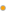                               -voltige.                           -balance.                            -barguigne.                                                   -Choisissez la bonne réponse.              Dates     Evénements----Qui parle ?A qui ?De quoi ?Dans quels buts ?M. Laouer                         aux lecteurs La Révolution armée déclenchée en novembre 1954informerAlgériensfrançais- lutte héroïque- chefs rebelles- les atrocités commises- l’ennemi.                              -voltige.               Dates     Evénements-1954-déclanchement de la lutte armée-1955- convaincre les populations du bon droit de l’action armée.-1956 et 1957- la lutte armée s’est amplifiée et des succès importants ont été remportés               Composition de français                                  1Trimestre                        Verbes      Noms- naître- transmettre- diagnostiquer---